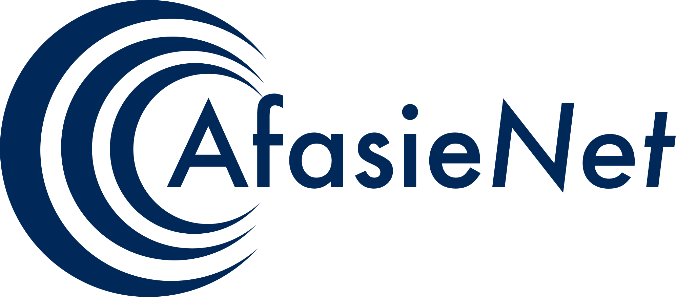 Maak telkens een woord van de 4 lettersW	K	E	EF	I	D	US	E	L	PS	K	A	LL	O	K	WP	E	T	RO	K	K	EL	G	A	SM	N	E	SP	S	I	TT	U	R	IA	M	N	AR	N	D	AP	E	S	OT	I	U	N